President - Scott Lane 599-7240          Vice President – Ed Salzwedel  
Secretary – Clarence Johnson     Treasurer – Carl Williams, M.D. 
[website – www.sabbsa.org ] [P.O. Box 34478, San Antonio, TX 78265]June 2019Summer is upon us in San Antonio, but the temperatures are fairly mild as yet. Most of us have not had to water our lawns yet due to the plentiful rains God has given us!This month’s Communique’ is devoted to biblical archaeology. We will look at a trail of people who have been converted to Christianity through their research into the Bible and its historical accuracy. We will also give you a glimpse of the most recent finds in archaeology which show again and again that the Bible can be trusted in its factual statements of historical events.We have another installment of our Genesis Commentary series on Genesis 1:14-26 covering the fourth, fifth and sixth days of creation and giving an intriguing insight into the mystifying biblical quotation of the “third heaven.” As always, we include a full run down of creation events near and far. We hope you find this material uplifting.The Effects of Biblical ArchaeologyCritics erroneously charge that archaeology has proven the Bible “error prone” and that historical support for the Bible has disappeared. They point to finds at Jericho, in Egypt,  the lack of Noah’s Ark and elsewhere which they say are contrary to the biblical accounts. On close inspection however, these and many other finds look to be misinterpreted (the finds do not come with tags on them telling their date and origin) using a completely secular worldview through which to interpret these finds. When a biblical worldview is used to view these finds, suddenly we find fresh support for the biblical accounts where the skeptics said there was none.This Communique’ will give you the stories of five “skeptics” who thought they could disprove the Bible through meticulous research of its accounts. In doing so they found to their shock and surprise that everything that could be found in archaeology which touched on a biblical account found the Bible to be 100% accurate. This inhuman accuracy rate would lead each of these gentlemen to a belief in Christ and the God of the Bible. Sir William Ramsay    (1851 – 1939) Educated in the Tubingen School of Thought” at Oxford, Sir William Ramsay was taught and believed in the “Higher Criticism” which said the Bible was only a very error filled writing of men and not inspired by God. He was the son of two atheists and an atheist himself.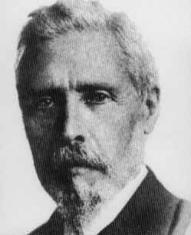 As a scholar, archaeologist and committed atheist, he found the biblical New Testament book of Acts to be ripe for proving biblical inaccuracies.  Luke, a medical doctor, wrote the book of Acts and the Gospel of Luke. In the book of Acts, Luke mentions 32 countries, 54 cities, 9 Mediterranean Islands, and 95 people groups (65 of these people groups are not mentioned elsewhere in New Testament). That’s 190 historical facts which can be verified or found in error. Sir Ramsay believed this would be an easy book to prove error prone as he believed the entire Bible to be.In the late 1800’s Ramsay spent twenty-five years in Asia Minor (Turkey among other countries) trying to disprove the “Book of Acts.”  He investigated over one hundred of these historical facts cited in the Book of Acts. Every reference from the Bible which could be verified via archaeological evidence was found, to his astonishment, to be 100% correct.                                                 How could Luke have been so accurate? Luke was not one of the original disciples. All of his sources were secondhand observers. His writings were based on his conversations with disciples and relatives of original disciples about seventy years after Christ’s birth. He had no access to modern libraries, information technology and the matters he was investigating were not supported by the governments of the time and thus getting this information was made even more difficult. Even modern journalists make errors. But, Luke, seventy years after the fact, with few eyewitnesses and fewer information resources compiled a book with 100% historical accuracy. It seems impossible for him to have done that without divine help!In Ramsay’s book, “The Bearing of Recent Discovery,” he concluded: 'Further study . . . showed that the book (Acts) could bear the most minute scrutiny as an authority for the facts of the Aegean world, and that it was written with such judgment, skill, art and perception of truth as to be a model of historical statement' On page 89 of the same book, Ramsay said, 'I set out to look for truth on the borderland where Greece and Asia meet, and found it … [in Acts]. You may press the words of Luke in a degree beyond any other historian's and they stand the keenest scrutiny and the hardest treatment...'When Ramsay turned his attention to Paul's letters, most of which the critics dismissed as forgeries, he concluded that all thirteen New Testament letters that claimed to have been written by Paul were authentic.Sir William Ramsey’s twenty-five years of archaeological excavations and investigations turned him from being an atheist, into being a firm believer in the Bible and our Savior Jesus Christ. Amazingly, the Bible converted a skeptic and atheist, who was bent on disproving the Bible, into a believer! What he found in twenty-five years of scholarly research was that the Bible was not only true, but that God existed and had a plan for his life!The Trail of Skeptics who have been converted by the BibleIn point of fact, there is a long list of people throughout history, and some very recently, who have set out to prove the Bible wrong and after painstaking research, came to the conclusion that it was not only valid, but the work of God, and therefore were converted to the faith by the evidence compiled during their research, like Ramsay. Two of the more recent examples of this phenomena are Frank Morison and Lee Strobel.The book, Who Moved the Stone?  by Albert Henry Ross (written under the pen name of Frank Morison) was to be a treatise on Christianity as a fraud.  It turned out instead to be a great defense of the resurrection of Christ as a historical fact.  The author started out to write a book de-bunking the ‘myth’ of the resurrection and ended up becoming a Christian and writing one of the best-known defenses of the resurrection. It was written in 1930 and continues to be printed and circulated today.Lee Patrick Strobel (born January 25, 1952) is an American Christian apologetic author and an investigative journalist. He originally set out to disprove the Bible and the Christian faith when his wife was converted to the faith and intended to teach it to their kids. He was horrified of this. It made him set out to prove to her that the Bible was false, and Christianity had no validity. As in the cases before, however, his research led him to the inescapable conclusion that the Bible and Christianity were valid, and he has converted to the faith. He has written several books, including four which received ECPA Christian Book Awards (1994, 1999, 2001, 2005) and a series which addresses challenges to a Biblically inerrant view of Christianity. His classic book is the “Case for Christ.” Strobel also hosted a television program called “Faith Under Fire” on PAX TV and runs a video apologetics web site. Strobel has been interviewed on numerous national television programs, including ABC's 20/20, Fox News, and CNN. Josh McDowell considered himself an agnostic as a young man. He truly believed that Christianity was worthless. In college however, he did a research paper in which he truthfully tried to examine the evidence for the faith and the Bible in an effort to disprove them and support his agnostic position. “However, when challenged to intellectually examine the claims of Christianity, Josh discovered compelling, overwhelming evidence for the reliability of the Christian faith ... After his conversion, his plans for law school turned instead to plans to tell a doubting world about the truth of Jesus Christ. After studying at Kellogg College, Josh completed his college degree at Wheaton College and then attended Talbot Theological Seminary, where he graduated Magna Cum Laude with a Master of Divinity degree.” Andre Kole, one of the most well-known illusionists in the world, was challenged, as he was a skeptic, to investigate the validity of the miracles of Jesus from a magician’s point of view. That investigation eventually convinced him that Jesus was really his Savior. Kole has been quite prolific in his field since he has been named “Inventor of the Decade” by the International Magicians Society and has been awarded by The Academy of Magical Arts in Hollywood (Inside Magic. 2004. Andre Kole’s Mission of Magic)…In one of his informative essays, Magic and the Bible (Koles, A. Magic and the Bible), Kole says that he was about 25 years old when he “was challenged as a magician and as a skeptic to examine the miracles of Christ from a magician’s point of view.” However, “In making this investigation,” explains Kole, “I not only discovered that Jesus Christ had to be Who He claimed to be – the Son of God and the Savior of the world; but I also discovered that He is the “magic” ingredient Who really makes life worth living.” Having seen how deep research into the scriptures only serves to prove the Bible and has even converted its skeptics, let’s now take a look at the most recent finds in biblical archaeology.Ancient 3000-year-old tablet suggests that the biblical King Balak may have been an actual historical figure.                   Edited excerpts from an article in “Live Science” and “Fox News”The Journal of the Institute of Archaeology of Tel Aviv University, in a study looked at the Mesha Stele and made the determination that after looking at new photos of the cracked tablet, Balak existed, though the researchers are not 100 percent certain of it."After studying new photographs of the Mesha Stele and the squeeze of the stele prepared before the stone was broken, we dismiss Lemaire’s proposal to read  (‘House of David’) on Line 31," the researchers wrote in the study's abstract. "It is now clear that there are three consonants in the name of the monarch mentioned there, and that the first is a beth. We cautiously propose that the name on Line 31 be read as Balak, the king of Moab referred to in the Balaam story in Numbers 22–24."It's Line 31 that is tempering the researchers' enthusiasm. There are "[a]bout seven letters are missing from the beginning of the line [31], followed by the words (“sheep/small cattle of the land”)," the study's abstract adds.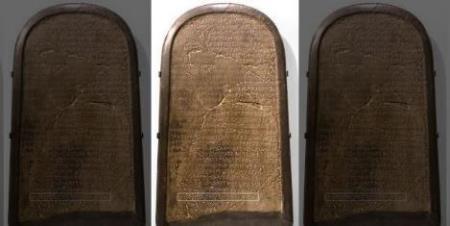 Photography of Mesha Stele. Credit: Wikimedia Commons The abstract continues: "Next there is a vertical stroke that marks the transition to a new sentence, which opens with the words (“And Hawronēn dwelt therein”). Evidently a name is expected to follow. Then there is a legible beth, followed by a partially eroded, partially broken section with space for two letters, followed by a waw and an unclear letter. The rest of the line, with space for three letters, is missing."The Mesha Stele, which is also known as the Moabite Stone, is an inscribed tablet that dates back to 840 B.C. and was discovered in 1868 by researcher Frederick Augustus Klein. It had previously been theorized that Line 31 was a reference to the House of David. However, the researchers, led by the study's lead author, Israel Finkelstein, believe the letter "B" is there and it is not a reference to "beth," the Hebrew word for "house," but rather Balak.Although the study's authors, Finkelstein, Nadav Na’aman and Thomas Römer, have theorized that Balak may have been an actual person, their "proposal is very tentative," Ronald Hendel, a professor of the Hebrew Bible and Jewish Studies at the University of California, Berkeley, told Live Science. Hendel was not involved in the study. Hendel also told Live Science that according to the Bible, King Balak existed 200 years prior to the tablet's creation, so a reference to him is unlikely.The researchers have acknowledged this discrepancy, with Finkelstein telling Live Science: "[T]he study shows how a story in the Bible may include layers (memories) from different periods which were woven together by later authors into a story aimed to advance their ideology and theology. It also shows that the question of historicity in the Bible cannot be answered in a simplistic 'yes' or 'no' answer."Researchers have attempted to reconstruct the tablet, which was smashed after a dispute between its previous owners, Bedouins, and a group that was attempting to purchase the stone, Live Science adds, but time and destruction have made it hard to read. It's now housed in the Louvre Museum in Paris.Editor’s Note: We see new finds like this in biblical archaeology almost monthly and each time it supports that biblical characters were not just characters, but actual historical figures. The ambiguity of whether this broken stone tablet actually refers to King David or to King Balak is somewhat immaterial from the Bible’s point of view, since in either case it only verifies that one of these Kings was not just a biblical character, but an actual historical  figure and shows the Bible to relaying “true historical accounts”, not myths. The next article will give you a taste of what has been discovered very recently supporting the Bible’s historicity._______________________________________________________________________________________________________________Ancient treasures bearing Biblical names discovered in Jerusalem's City of DavidExcerpted from a Fox News article. To read the full article and a video go to www.foxnews.com/science/rare-ancient-treasures-bearing-biblical-names-discovered-in-jerusalems-city-of-david  Archaeologists in Israel have discovered ancient treasures, a rare clay seal mark and a 2,600-year-old stone stamp, in the remains of a structure likely destroyed by ancient Babylonians. The seal and stone stamp both feature ancient Hebrew script, including the first archaeological evidence of the Biblical name Nathan-Melech… These amazing finds, which date to the First Temple period, were made in Jerusalem’s famous City of David. The artifacts were discovered in the remains of a structure razed in the 6th century B.C., likely during the Babylonian destruction of Jerusalem in 586 B.C., according to experts.In a statement, Prof. Yuval Gadot of Tel Aviv University and the Israel Antiquities Authority, which oversaw the dig, said charred pottery shards were found in the building, indicating that the seal mark and stamp survived a major fire. Both artifacts feature ancient Hebrew script.Stamp, seal and other artifacts attest to biblical accountsIn ancient times, a seal stamp, or bulla, was used to authenticate documents or items.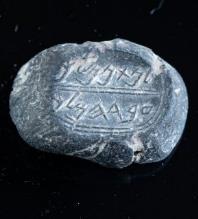 The Nathan-Melech/Eved Hamelech seal stamp found in the City of David. (Photo Credit: Eliyahu Yanai, City of David) The tiny 1 cm seal stamp has been dated to sometime from the middle of the seventh century to the start of the sixth century B.C. Deciphered by Dr. Anat Mendel-Geberovich of the Hebrew University of Jerusalem and the Center for the Study of Ancient Jerusalem, the stamp features the words: “(Belonging) to Nathan-Melech, Servant of the King.” In the second book of Kings 23:11 “Nathan-Melech” is described as an official in the court of King Josiah. The seal is described as the first archaeological evidence of the Biblical name.“Although it is not possible to determine with complete certainty that the Nathan-Melech who is mentioned in the Bible was in fact the owner of the stamp, it is impossible to ignore some of the details that link them together,” said Mendel-Geberovich, in the statement.ARCHAEOLOGISTS SHED NEW LIGHT ON BIBLICAL HISTORICITY OF ANCIENT JERUSALEM“[Newly found] artifacts attest to the highly developed system of administration in the Kingdom of Judah and add considerable information to our understanding of the economic status of Jerusalem and its administrative system during the First Temple period, as well as personal information about the king’s closest officials and administrators who lived and worked in the city,” said Prof. Gadot of Tel Aviv University and Dr. Yiftah Shalev of the Israel Antiquities Authority, in the statement. “This is an extremely exciting find for billions of people worldwide, said Doron Spielman, vice president of the City of David Foundation which operates the City of David National Park, in a statement provided to Fox News, citing the importance of the seal. "The ongoing archeological excavations at the City of David continue to prove that ancient Jerusalem is no longer just a matter of faith, but also a matter of fact. It is truly fascinating to watch how archeologists have uncovered more than twelve layers of Jerusalem history in what used to be a parking lot until just few years ago.”In another project, researchers have been shedding new light on the history of a Biblical site linked to the Ark of the Covenant. At the site of an ancient city on the West Bank, archaeologists are also hunting for evidence of the tabernacle that once housed the Ark of the Covenant.'JESUS' FACE' UNCOVERED AT ANCIENT CHURCH IN THE ISRAELI DESERTA previously unknown 1,500-year-old painting of Christ’s face has been uncovered at a Byzantine church in Israel’s Negev desert. The discovery in the ancient Byzantine village of Shivta has thrilled archaeologists. Although the painting is fragmented, experts from Israel’s University of Haifa were able to make out the facial outline. Their research was published recently in the journal Antiquity. The painting, which is believed to date from the sixth century, depicts Jesus as a short-haired youth.Elsewhere, archaeologists confirmed the first full spelling of “Jerusalem” on an ancient stone inscription excavated in the area of Jerusalem’s International Convention Center, known as Binyanei Ha'Uma.The Ark of the CovenantIn separate excavations, experts discovered a site that may offer fresh insight into the ancient biblical kingdom of David and Solomon, and a trove of bronze coins, the last remnants of an ancient Jewish revolt against the Roman Empire, near the Temple Mount in Jerusalem.Isaiah and BethsaidaIn February 2018, archaeologists announced the discovery of a clay seal mark that may bear the signature of the biblical Prophet Isaiah.Other recent finds in recent years include the skeleton of a pregnant woman, dating back 3,200 years, in Israel’s Timna Valley, at a place once called King Solomon’s Mines.Some experts also believe they have found the lost Roman city of Julias, formerly the village of Bethsaida, which was the home of Jesus' apostles Peter, Andrew and Philip.Editor’s Note: For thousands of years skeptics have tried to dismiss the Bible as myths and fanciful stories. The problem is that every time we make a new discovery related to a biblical figure or account, it proves to be true! As documented at the start of this newsletter, many of the most zealous of skeptics who devoted their lives to trying to disprove the Bible ended up finding their faith in Christ due to the amazing historical accuracy of the scriptures.Ark Encounter has to Sue Insurers over Landslide Damage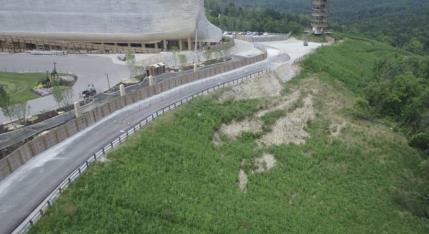 Answers in Genesis  has sued its insurers who refused to cover rain damage to the Ark Encounter property in Williamstown, Kentucky . Answers in Genesis said heavy rains in 2017 and 2018 caused a landslide on its property and its five insurance carriers refused to cover damages totaling nearly $1 million. The ark itself was undamaged in the rains.Ark Encounter is asking for compensatory and punitive damages and a jury trial in a lawsuit filed in U.S. District Court. The suit names Swiss-based Allied World Assurance Co. Holdings, its use company and three other carriers."Subsequent to heavy rains, a significant landslide occurred along portions of the slope, which eliminated the structural support for the roadway, caused significant damage to the road surface itself and the incorporated improvements, and rendered portions of the road unsafe and unfit for use," the suit reads.The Ark Encounter unveiled its Noah's Ark replica in 2016. Editor’s Note: This is a ticklish thing to do for answers in Genesis. Please pray for a positive resolution on this.Genesis Commentary1:14 Then God said, “Let there be lights (or luminaries) in the expanse of the heavens to separate the day from the night, and let them be for signs and for seasons and for days and years; 15 and let them be for lights (luminaries)in the expanse of the heavens to give light on the earth”; and it was so. 16 God made the two great lights, the greater light to govern the day, and the lesser light to govern the night; He made the stars also. 17 God placed them in the expanse of the heavens to give light on the earth, 18 and to govern the day and the night, and to separate the light from the darkness; and God saw that it was good. 19 There was evening and there was morning, a fourth day.This is the creation of the stars, planets and heavenly bodies. Note that according to the Bible, they are not made before the Earth as evolutionary theory would espouse, but afterward on Day 4. They are placed in an expanse (empty space as we confirm via scientific observation today) and not a solid sphere as the Greeks theorized. This set up of our planet’s orientation within our solar system, galaxy and universe will give us night and day circadian cycles, and seasons which life on Earth is calibrated to. Also, the periods of the Earth about the sun and the moon about the Earth are the very things we have set our calendars by.So, what was the light on Day 1 when God said let there be light. First, this was the creation of the physical phenomena of light in our universe and our dimensions. As to its source, the theological answer is that it was God, as He is referred to in scripture multiple times as “the light.”20 Then God said, “Let the waters teem with swarms of living creatures, and let birds fly above the earth in the open expanse of the heavens.” 21 God created the great sea monsters and every living creature that moves, with which the waters swarmed after their kind, and every winged bird after its kind; and God saw that it was good.22 God blessed them, saying, “Be fruitful and multiply, and fill the waters in the seas, and let birds multiply on the earth.” 23 There was evening and there was morning, a fifth day.As was pointed out previously, this creation in the Bible of sea creatures and birds both on the fifth day is in conflict with evolutionary order and its one of the more than twenty places where biblical order and evolutionary order cannot be harmonized together.Some will charge the Bible sees no difference between the sky and outer space in how this verse is stated. However, 2 Corinthians 12:2 clearly shows that God understood the difference between our atmospheric sky and outer space, and He teaches about another space in this verse. 2 Corinthians 12:2 says, “I know a man in Christ who fourteen years ago was caught up to the third heaven. Whether it was in the body or out of the body I do not know--God knows.”Creationist Richard Stepanek at the Alpha Omega Institute has written a book on the waters of creation in the first three chapters of Genesis and in doing so he relates an explanation of this “third heaven.” From looking at multiple Bible verses, including Genesis 1:20 he teaches that the first heaven is the sky (Earth’s atmosphere), the second heaven is outer space where the luminaries are placed, and the third heaven is God’s heavenly dwelling and his research suggests that this is physically outside of our universe either surrounding our universe or in totally separate dimensions.24 Then God said, “Let the earth bring forth living creatures after their kind: cattle and creeping things and beasts of the earth after their kind”; and it was so. 25 God made the beasts of the earth after their kind, and the cattle after their kind, and everything that creeps on the ground after its kind; and God saw that it was good.Here we have the sixth day of creation on which all of the land animals (mammals and reptiles) and insects (creeping things) will be formed, each according to its kind, not evolving slowly from one another, but created in just a literal day.26 Then God said, “Let Us make man in Our image, according to Our likeness; and let them rule over the fish of the sea and over the birds of the sky and over the cattle and over all the earth, and over every creeping thing that creeps on the earth.” As pointed out before, the plural for “us” is used here by God in referring to Himself and is the second allusion in this chapter to God being a multiple personality being. This concept is key in understanding what He means when He says we are made in His image. God is three persons in one and likewise He made us with three combined make ups. We are made of a physical body, a soul and a spirit reflecting the God’s make up. (Incidentally, if anyone can define for me the difference between our spirit and our soul you are welcome to educate me, as I do not know).Note, in these verses God also gives us dominion over all of the creatures of the Earth. This makes us both stewards of all we see, but also at the top of the “food chain” as scientific observation has verified.Prayer Needs and Praises! ICR – ICR is in the final stages of building their Creation Discovery Center. Please pray for this huge endeavor and pray about contributing to the last $3+ million needed to finish the project. AOI –  Likewise, our friends at the Alpha Omega Institute have moved into their own facilities and are looking to pay off that facility. Please pray that this facility helps them reach the college students for which this facility was bought and pray about contributing to paying off this facility as well as for the busy schedule of creation camps and excursions they have going this summer.Search for the Truth – Our friends with Bruce Malone and this organization are in Fiji and other South Pacific Islands spreading the gospel in public schools this summer! Please pray for this massive effort to evangelize.SABBSA on KSLR Please join the San Antonio Bible Based Science Association “on the air” each Saturday afternoon with “Believing the Bible!” Join us Saturday afternoons at 1:45 pm on radio station KSLR 630 AM in San Antonio and airing for 9-million people across the U.S. in 10 major markets.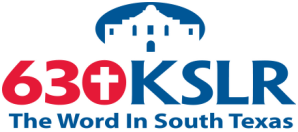 Here is our schedule of upcoming program topics:6/1 - I Have a Tail? 
6/8 - Blind Watchmaker 
6/15 - Am I Stardust? 
6/22 - DNA Bacteria 
6/29 - John Pendleton pt. 1 - Ministry and Background 
7/6 - John Pendleton pt. 2 - Jupiter & Sunspots 
7/13 - Old Rocks 
7/20 - Reptiles to Bird Evolution 
7/27 - Global Warming I - Dominion & Stewardship 
8/3 - Global Warming 2 The Hoax 
8/10 - Global Warming 3 
8/17 - Global Warming 4 
8/24 - Creationist Dr. Carl Williams 
8/31 - Creation in the Church, Rev. Jerry CanuppThese programs are available on podcast. If you cannot tune in on Saturday afternoons, or would like to sample our program or hear previous shows, they are available on podcast on the KSLR website. Click on the link below to go to the KSLR podcast page and scroll down till you find "Believing the Bible."     "Believing the Bible" - SABBSA on KSLR Radio Coming to SABBSA in 2019 on the second Tuesday of each month at Faith Lutheran churchMay - Made in His Image, episodes 1 & 2
June - Made in His Image, episodes 3 & 4
July - Sunspot Activity  (John Pendleton) 
August - Nuclear Apologetics pt. I – Jason Lisle
September - Nuclear Apologetics pt. II
October - Human Design (Guliuzza)
November – Patterns of Evidence – The Moses Controversy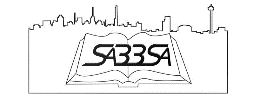 December - Seven C's of History – children’s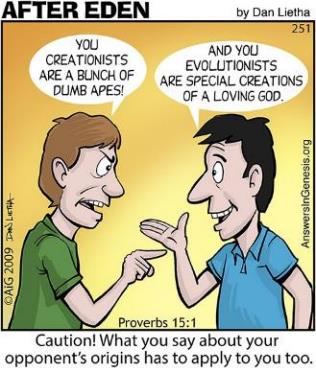 Cartoon Corner     Thanks to Answers in Genesis who provides these cartoons each month for our newsletter and our presentations. Please think about donating to them in gratitude for this and all the ministries they give us.Around Texas Houston: 
The Greater Houston Creation Association (GHCA) meets the first Thursday of each month. They meet at Houston's First Baptist Church at 7 pm, in Room 143. After the presentation, there will be refreshments, fellowship and creation science materials for all to enjoy. Their meetings can be streamed live! For more information, go to www.ghcaonline.com. Glen Rose: 
Dr. Carl Baugh gives a “Director’s Lecture Series” on the first Saturday of each month at the Creation Evidence Museum just outside Glen Rose, TX. This museum is also a great and beneficial way to spend any day. Presentations are at 11 am and 2 pm. For more information, go to www.creationevidence.org Dallas: The Museum of Earth History uses the highest quality research replicas of dinosaurs, mammals and authentic historical artifacts to not only lay out for the visitor a clear and easily understood connection between Genesis and Revelation, but will do so in an entertaining and intellectually challenging way. Open M-F 9 to 6. http://visitcreation.org/item/museum-of-earth-history-dallas-tx/ Dallas-Ft Worth: 
The Metroplex Institute of Origin Science (MIOS) meets at the Dr. Pepper Starcenter, 12700 N. Stemmons Fwy, Farmers Branch, TX, usually at 7:30 pm on the first Tuesday of each month.     http://dfw-mios.com/Abilene:The Discovery Center is a creation museum/emporium that exists primarily to provide scientific and historic evidence for the truthfulness of God’s word, especially as it relates to the creation/evolution issue. It also features some fascinating “Titanic Disaster” exhibits.   http://evidences.org/index.html Lubbock Area (Crosbyton): 
All year: Consider a visit to the Mt. Blanco Fossil Museum, directed by Joe Taylor. The Museum is worth the visit if you live near or are traveling through the Panhandle near Lubbock. If you call ahead and time permitting, Joe has been known to give personal tours, especially to groups. For more information, visit http://www.mtblanco.com/. Greater San Antonio area: Listen to Answers with Ken Ham online at the address below. (No nearby station for this broadcast). http://www.answersingenesis.org/media/audio/answers-daily To hear creation audio programs from the Institute for Creation Research, listen online at this address. http://www.icr.org/radio/ Also, tune in KHCB FM 88.5 (San Marcos) or KKER FM 88.7 (Kerrville) for Back to Genesis at 8:57 AM Mon-Fri, then Science, Scripture and Salvation at 1:30 AM, 8:00 AM and 4:30 PM on Saturdays.Last Month at SABBSA "Made in His Image" "Made in His Image is one of the most powerful productions ever made on the marvels of God's creation. It is scientifically accurate, theologically sound, intellectually stimulating, and spiritually uplifting. Don't miss it!" - Emeal ("E. Z.") Zwayne, President, Living Waters. The Institute for Creation Research offers Made in His Image, a four-episode series that will take the audience on a journey through the most complex and miraculous creation on Earth-us. There is no better example of complex, conscious design than the human body. This awe-inspiring series explores some of its most extraordinary systems, which are so perfectly designed and masterfully engineered that the viewer will be left with no doubt that we are indeed created by an expert designer, God. In May we viewed and discussed episodes 1 and 2 on “The Miracle of Birth” and “The Marvel of the Eyes.” We will complete this excellent series in June.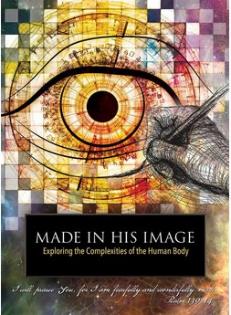 Next SABBSA Meeting: 
Tuesday, June 11, 2019, 7 pm Coming to SABBSA in June"Made in His Image" Made in His Image is a four-episode series that will take the audience on a journey through the most complex and miraculous creation on Earth, the human body. This awe-inspiring series explores some of its most extraordinary systems, which are so perfectly designed and masterfully engineered that the viewer will be left with no doubt that we are indeed created by an expert designer, God. "So, God created man in His own image; in the image of God He created him; male and female He created them." Genesis 1:27. Produced from a biblical perspective, Made in His Image will inspire audiences by looking at the human body in all its wonder-fully functional, fully human, and fully created in God's image.Featuring medical, engineering, and other experts like Dr. Randy Guliuzza, Made in His Image will fascinate audiences with mind-blowing facts, dazzling imagery, and memorable illustrations. The four episodes will examine the stages of human development and show that everything we need to fulfill God's plan is instilled in us from the first moments of life. Each episode reinforces the knowledge that every human is special to God. He has endowed each of us with unique physical abilities, intellect, and spiritual lives to fulfill His purpose. We viewed episodes 1 and 2 in May and will complete this series in June with episode 3 on "Uniquely Human Hands" and episode 4 showing "Beauty in Motion."Christians of all ages will marvel at the complexity of God's creation as revealed in Made in His Image. We hope this series will prompt viewers to worship the greatest Designer of all, our Lord and Savior Jesus Christ. Please join us in May for creation science and biblical apologetics teaching you will find nowhere else in Bexar County. We meet at Faith Lutheran Church, 14819 Jones 